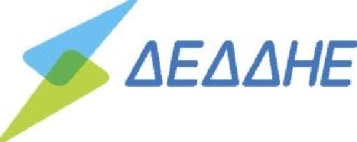 Διεύθυνση Περιφέρειας Κεντρικής Ελλάδας     Περιοχή Λαμίας Πρ.Αταλάντης						         ΑΡ./ΗΜ: 22/02/2024 Πληροφορίες:		 	                                                ΠΡΟΣ:    ΑΠΟΔΕΚΤΕΣ Σταύρος Παπαϊωάννου                                                                   Τηλέφωνο     : 22330-81012					 FAX             : 22330-23238				            		 Email           : st.papaioannou@deddie.gr							ΘΕΜΑ:        Προγραμματισμένες διακοπές ρεύματοςΣΧΕΤ.:        			Σύμφωνα με τις προγραμματισθείσες διακοπές ρεύματος, λόγω εκτέλεσης εργασιών   σε δίκτυα γραμμών Μέσης & Χαμηλής Τάσης, παρακαλώ όπως ενημερώσετε τους ακροατές-τηλεθεατές-χρήστες του διαδικτύου, τους δημότες και τις δημότισσες ότι:Το ΣΑΒΒΑΤΟ 24/02/2024 λόγω εκτέλεσης εργασιών σε δίκτυα γραμμών Μέσης & χαμηλής  Τάσης θα γίνουν  προγραμματισμένες   διακοπές  ρεύματος στις κάτωθι περιοχές του ΔΗΜΟΥ ΛΟΚΡΩΝ:                                                           1η ΔΙΑΚΟΠΗΤΟ ΝΑΤΟ ΣΤΡΑΤΙΩΤΙΚΗ ΒΑΣΗ, ΤΡΙΠΑΝΤΖΗΣ ΟΙΚΙΑ, ΞΥΛΟΥΡΓΕΙΟ ΚΑΡΑΜΠΑΣ ΓΕΩΡΓΙΟΣ, ΧΑΤΖΗΜΙΧΑΛΗΣ ΟΙΝΟΠΟΙΕΙΟ,ΑΝΤΛΙΟΣΤΑΣΙΑ ΛΙΒΑΝΑΤΩΝ, ΣΚΡΕΤΗΣ ΕΛΑΙΟΤΡΙΒΕΙΟ, ΛΙΒΑΝΑΤΕΣ, ΟΙΚΙΣΜΟΙ ΜΑΜΑΚΑ, ΑΓΙΑ ΑΙΚΑΤΕΡΙΝΗ, ΑΓΙΟΣ ΝΙΚΟΛΑΟΣ,ΤΡΙΑΝΤΑΦΥΛΛΙΑ, ΜΕΛΙΔΟΝΙ ΑΠΟ ΩΡΑ 07:30 ΕΩΣ 08:30.                                                          2η ΔΙΑΚΟΠΗΑΠΟ ΤΗΝ ΠΛΑΤΕΙΑ ΛΙΒΑΝΑΤΩΝ ΕΩΣ ΤΟ ΠΡΑΤΗΡΙΟ ΤΟΥ ΚΑΛΛΙΝΙΚΟΥ, ΜΟΝΑΣΤΗΡΙ ΜΕΤΑΜΟΡΦΩΣΗ ΣΩΤΗΡΟΣ,ΑΡΑΠΗΣ ΧΟΙΡΟΣΤΑΣΙΟ,ΜΟΓΙΑΣ, ΣΟΥΡΟΠΑΝΗΣ ΚΩΣΤΑΣ,ΟΙΚΙΑ ΚΑΤΣΟΜΗΤΡΟΥ, ΔΕΞΑΜΕΝΗ ΛΙΒΑΝΑΤΩΝ, ΠΕΡΙΟΧΗ ΚΡΕΜΙΝΑ, ΑΕΤΟΡΑΧΗ, ΝΕΚΡΟΤΑΦΕΙΟ ΛΙΒΑΝΑΤΩΝ, ΔΟΚΙΜΙ, ΞΥΛΟΥΡΓΕΙΟ ΠΑΣΣΑ,ΠΕΡΙΟΧΗ ΓΥΡΩ ΑΠΟ ΤΟ ΠΡΑΤΗΡΙΟ ΜΑΖΙΩΤΗ,ΕΛΑΙΟΤΡΙΒΕΙΟ ΠΕΤΡΟΥ ΚΑΙ ΕΛΑΙΟΤΡΙΒΕΙΟ ΣΑΚΕΛΛΑΡΙΟΥ, ΚΟΜΒΟΣ ΑΡΚΙΤΣΑΣ ΚΑΙ ΟΙΚΙΑ ΜΟΔΙΑΤΗΣ ΑΠΟ ΩΡΑ 07:30 ΕΩΣ 12:00.                                                          3η ΔΙΑΚΟΠΗΤΜΗΜΑ ΤΗΣ ΛΙΒΑΝΑΤΑΣ ΑΠΟ ΤΟ ΔΗΜΟΤΙΚΟ ΣΧΟΛΕΙΟ,ΠΛΑΤΕΙΑ ΛΙΒΑΝΑΤΩΝ ΜΑΓΑΖΙΑ ΕΩΣ ΤΗΝ ΕΞΟΔΟ ΤΗΣ ΛΙΒΑΝΑΤΑΣ ΠΡΟΣ ΑΤΑΛΑΝΤΗ ,ΠΡΑΤΗΡΙΟ ΚΑΡΑΪΣΚΟΥ, ΚΑΤΑΣΤΗΜΑ ΓΕΩΡΓΙΟΥ ΝΙΚΟΣ, ΚΤΗΝΙΑΤΡΕΙΟ ΑΡΑΠΗ ΚΑΙ ΚΡΕΟΠΩΛΕΙΟ ΑΡΑΠΗ,ΜΑΝΑΒΙΚΑ ΠΑΠΑΣΤΕΦΑΝΟΥ ΑΡΓΥΡΗ, ΠΑΠΑΣΤΕΦΑΝΟ ΑΡΓΥΡΗ (ΠΑΡΑΓΩΓΟΥ),ΜΑΝΑΒΙΚΟ ΤΣΙΜΠΟΥΡΗ,ΟΥΖΕΡΙ ΜΠΛΟΦΑΣ, ΚΑΦΕ ΧΑΡΗ ΑΠΟ ΩΡΑ 12:00 ΕΩΣ 16:00.Σημειώνεται ότι επειδή πρόκειται για τεχνικές εργασίες μπορεί να υπάρξει μικρή μεταβολή στις ώρες διακοπής, δηλαδή να μειωθούν οι ώρες (το συνηθέστερο) ή αν προκύψουν απρόβλεπτες τεχνικές δυσκολίες να γίνει μικρή υπέρβαση.                                                                Ο ΠΡΟΪΣΤΑΜΕΝΟΣ                                                                  ΠΑΠΑΪΩΑΝΝΟΥ ΣΤ.ΑΠΟΔΕΚΤΕΣ star@lamiastar.grstarfm@lamiastar.grinfo@lamiareport.grlamianow.gr@gmail.cominfo@ilamia.grlokron@dimos-lokron.gov.gr